Capability 4: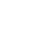 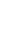 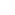 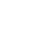 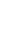 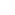 Critical and Creative ThinkingCritical and Creative Thinking is developed through generating and evaluating knowledge, clarifying concepts and ideas, seeking possibilities, considering alternatives and solving problems. Critical and Creative Thinking involves thinking  broadly  and deeply using reason, logic, resourcefulness, imagination and innovation.Critical and Creative Thinking is organised into 4 elements:inquiring – identifying, exploring and organising information and ideasgenerating ideas, possibilities and actionsreflecting on thinking and processesanalysing, synthesising and evaluating reasoning and proceduresInquiring – identifying, exploring and organising information and ideasThis capability involves:posing questionsidentifying information and ideasclarifying information and ideasorganising and processing informationIt also involves using inquiring questions to:Generating ideas, possibilities and actionsCan you imagine possibilities and connect ideas by:considering alternatives?seeking solutions?putting ideas into action?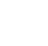 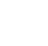 ActivityThink about each of the following questions and give an example for one of the questions:Can you create new ideas?Can you expand on ideas you already have?When you’re looking for a solution to a particular problem, can you explore the situation and come up with alternatives to help you to decide what action to take?Can you assess your options and actions in these situations?investigate and analyse ideas and issues	 	make sense of information and ideasassess information and ideascollect, compare and evaluate information from a variety of sourcesCapability 4: Critical and Creative ThinkingReflecting on thinking and processesThis element involves:thinking about thinkingreflecting on actionstransferring knowledge into new contexts to create alternatives or new possibilitiesActivity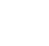 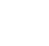 Think about each of the following questions and give an example for one of the questions:Can you reflect, adjust and explain your thinking?Can you identify the thinking behind your choices, strategies and actions?_________________________________________________________________________________________________________________________________________________________________________________________________________________________________________________________________________________________________________________________________________________________________________________________________________________________________________________________________________________________________________________________________________________________________________________________________________Analysing, synthesising and evaluating reasoning and proceduresThis element involves:applying logic and reasoningdrawing conclusionscoming up with a course of actionevaluating procedures and outcomesActivity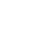 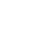 Think about the following question and give an example:Can you identify your logic and reasoning behind the decisions you make and the actions you take?____________________________________________________________________________________________________________________________________________________________________________________________________________________________________________________________________________________________________________________________________________________________________________________________________________________________________________________________________________________________________________________________________________________________________________________________________________________________________________________________